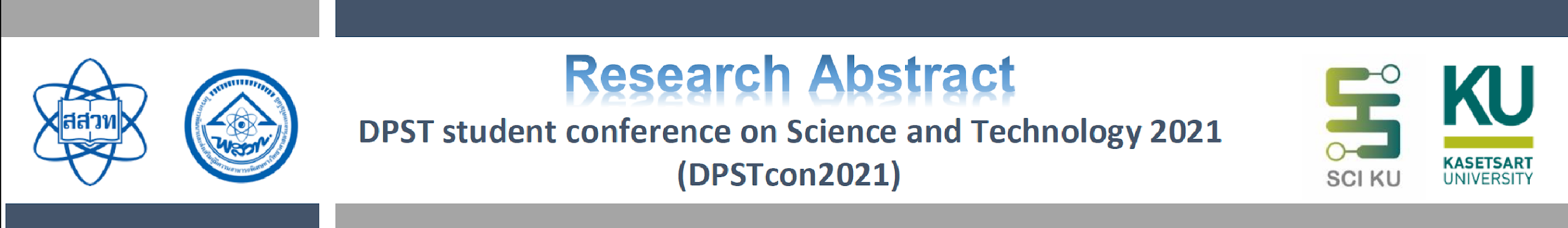 Research TitleFirst Author Namea, Second Author Nameb and Third Author Namea,*a Affiliationb Affiliation Presenter’s E-mail: xxxx@yy.th*corresponding author: xxxx@yy.thKeywords: (Up to five keywords)